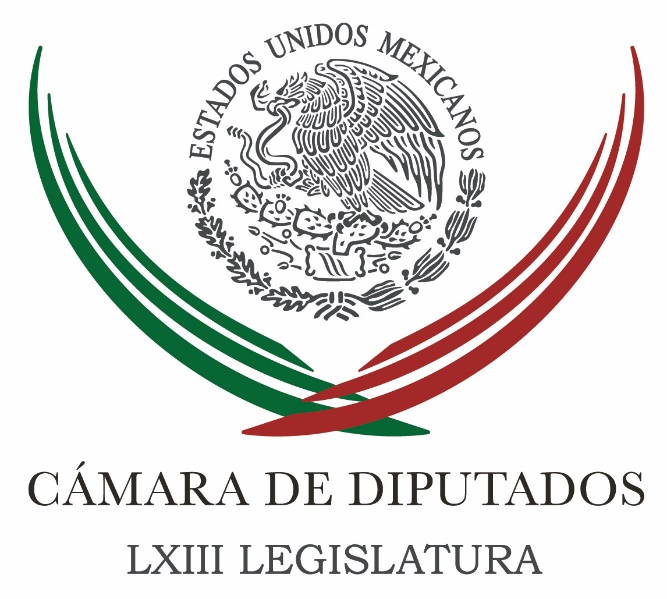 Carpeta InformativaPrimer CorteResumen: Energías alternas, opción para evitar impacto por alzas: Martínez NeriDolores Padierna. SHCP anuncia otro “gasolinazo”Dependiendo del entorno internacional, se dan los aumentos en las gasolinas: MessmacherLeopoldo Mendivil. Pelea política de Margarita ZavalaEl Tribunal Estatal Electoral de Chihuahua validó el triunfo de Javier Corral01 de agosto 2016CÁMARA DE DIPUTADOS TEMA(S): Trabajo LegislativoFECHA: 01/08/2016HORA: 09: 04 AMNOTICIERO: Excélsior OnlineEMISIÓN: Primer CorteESTACION: OnlineGRUPO: ImagenEnergías alternas, opción para evitar impacto por alzas: Martínez NeriFrancisco Martínez Neri, coordinador parlamentario del PRD en la Cámara de Diputados señaló que ante la inestabilidad económica mundial, es necesario que México trabaje en nuevas medidas para mitigar el impacto y también sugirió que un buen comienzo para lograrlo puede ser la inclusión de fuentes de energía alternas, esto para evitar que se produzcan alzas de combustible.Entrevistado por Jorge Berry para Grupo Imagen Multimedia, el diputado señaló que el incremento al combustible que aplica a partir de este lunes, es una situación que invita a reconsiderar la necesidad de promover otro tipo de combustibles.Es un costo adicional, que nos va  a hacer entrar a una espiral inflacionaria del 3 o 4 por ciento, esto nos hace pensar en la gran necesidad de estar pensando también en la gran necesidad de energías alternas”, puntualizó.Mencionó que además de los beneficios económicos para la sociedad mexicana, el uso de energías alternas puede ser favorable para la salud.Si bien es cierto que es un fenómeno que viene del nivel internacional, pero debemos de tomar medidas que nos ayuden a no impactar al consumidor, así como promover el consumo de combustibles alternos a los hidrocarburos es lo que nos puede ayudar”, acotó.En otro orden de ideas, el legislador perredista señaló que debe de haber disposición del gobierno federal y de los maestros disidentes de la CNTE para lograr un acuerdo que dé fin al conflicto que se ha generado por la implementación de la reforma educativa.“Creo que ha habido dilación en la solución del problema, no veo a las partes avanzando, por otra parte el magisterio también tiene que bajarle a las presiones, me entero que en Oaxaca amenazan con boicotear la Guelaguetza, lo cual sería un grave error”, expuso.Martínez Neri destacó que este lunes por la tarde realizarán una reunión en el PRD para integrar un consejo constitutivo que apoye a la gestión e incursión de Alejandra Barrales en la dirigencia nacional.Asimismo, afirmó que el tema de alianzas electorales habrá de ser analizado a profundidad, ya que consideró que la propia vocación izquierdista del partido, dicta que sus acuerdos deben de fincarse con aquellas fuerzas políticas de convicciones similares.El asunto de las alianzas es un tema que tenemos que discutir, tendríamos que cargarnos más hacia la izquierda, tenemos que ver también un plan que ayude mantener a la gente satisfecha”, comentó. bmj/mINFORMACIÓN GENERALTEMA(S): Información GeneralFECHA: 01/08/2016HORA: 06: 48 AMNOTICIERO: En los Tiempos de la RadioEMISIÓN: Primer CorteESTACION: 103.3 FMGRUPO: FormulaDolores Padierna. SHCP anuncia otro “gasolinazo”Dolores Padierna, colaboradora: Por cuarta ocasión desde la aprobación de la Reforma Energética y por segundo mes consecutivo la Secretaría de Hacienda ha anunciado otro "gasolinazo", otro aumento al precio de las gasolinas. El anuncio esperó a los tiempos postelectorales, será a partir de este mes de agosto que la gasolina magna costará casi 14 pesos por litro y la premium se venderá a casi 15 pesos por litro alcanzando su precio máximo. Los "gasolinazos" comenzaron en diciembre de 2009 bajo el gobierno de Felipe Calderón, en ese entonces el precio de gasolina magna, por ejemplo, costaba 7.72 pesos por litro, lo que significa un aumento de 80.8 por ciento de aumento de entonces a la fecha. Ante la caída estrepitosa de los precios del petróleo, principal insumo de la gasolina, lo lógico sería que bajaran los precios del combustible, pero en México ocurre al revés, además México importa la mitad de las gasolinas que consume porque deliberadamente mantienen a media capacidad la producción nacional de gasolinas, para colmo el mercado libre de gasolinas está en marcha y es altamente probable que los precios al público aumenten en forma desproporcionada. Como ya alcanzaron su precio máximo, para 2017 la Secretaría de Hacienda tendrá que subsidiar el precio de las gasolinas para mantener más o menos controlado el precio, lo que a su vez afectará la crisis de las finanzas públicas. La gasolina magna se ha incrementado 29.14 por ciento, la premium 30.35 por ciento, el diesel 25.16 por ciento, ello a pesar de que en mayo de 2012 en el debate de los candidatos a la Presidencia ofreció (sic) su compromiso número 16, bajar los precios de los combustibles, ¿lo recuerdan? Espero sus comentarios en @Dolores_PL, gracias. Duración: 02’ 24” bmj/mTEMA(S): Información general FECHA: 01/08/2016HORA: 07:47 AMNOTICIERO: Enfoque Noticias EMISIÓN: Primer  Corte ESTACIÓN: Online GRUPO: NRM Comunicaciones 0 Dependiendo del entorno internacional, se dan los aumentos en las gasolinas: MessmacherEn entrevista para Enfoque Noticias, Miguel Messmacher, subsecretario de Ingresos de la Secretaría de Hacienda, recordó que como parte de la Reforma Energética, se plantea que México se mueva a un mercado plenamente libre de combustibles, lo que implica que durante este 2016, los precios se moverán con su referencia internacional.No obstante, la próxima competencia en cuanto a marcas y disponibilidad de gasolinas, permitirá tener libertad en la fijación de precios, algo que se prevé para el 2018.En este sentido, explicó que dependiendo de lo que ocurre en el entorno internacional, se dan las disminuciones o aumentos en los precios de las gasolinas.Por otro lado, detalló que el costo de la energía eléctrica tuvo una baja más significativa, ya que hay un efecto de sustitución, ya que se puede generar por medio de diferentes combustibles.Finalmente, resaltó que, si bien se ha tenido una recuperación en los precios del petróleo, estos siguen muy de bajo de lo observado hace un par de años, por lo que Pemex debe hacer ajustes muy fuertes. rrg/m TEMA(S): Información general FECHA: 01/08/2016HORA: 05:50 AMNOTICIERO: En los Tiempos de la Radio EMISIÓN: Primer  Corte ESTACIÓN: 103.3 FM GRUPO: Fórmula 0 Leopoldo Mendivil. Pelea política de Margarita ZavalaLeopoldo Mendívil, colaborar: La pelea política de Margarita Zavala de Calderón parece trascender la Presidencia de la República y remontarse hasta el derecho femenino universal por compartir y en lo posible abatir o al menos equilibrar la superioridad masculina en nuestra sociedad, que ha sido, debemos reconocerlo, un fracaso. Por eso creo que Julio Cortázar no se molestaría donde hoy se encuentre si Margarita adoptara la siguiente frase de ese extraordinario escritor latinoamericana: "Soy yo, soy él, somos; pero soy yo, primeramente soy yo, defenderé ser yo hasta que no pueda más". Creo que con un ánimo parecido Margarita aceptó la entrevista para última revista, la de esta semana, de "Proceso", en un entorno en que no podía ser mejor para ella: Filadelfia, sede de la Convención Nacional Democrática, que eligió a la primera mujer estadounidense como su candidata presidencial, Hillary Rodham Hilton (sic). Pero hay algunos elementos en sus respuestas a "Proceso" que convendría ajustar a la realidad. Por ejemplo, si se siente ofendida por la olvidadiza crítica de Vicente Fox y le respondió que las mujeres tienen su propia realidad, sus propios caminos, su manera de ver las cosas, de luchar y eso Margarita cree compartirlo con millones de mexicanos y mexicanas, aunque en realidad no sean tantos los liberados de la misoginia y su número no deje de crecer; pero quizá no para hacer mayoría nacional dentro de dos años. Sobre los cambios que México necesita en sus (inaudible) políticas, Margarita se fue por la fácil, al considerarse parte de ese cambio al no tener ni cargo político, ni partidista y estar haciendo su precampaña presidencial, sobre todo porque su marido golpeó de lo lindo como presidente a las dirigencias de su propio partido y hoy ese PAN es cada vez más apegado a la joven, ya un poco desgastada, figura de su presidente en funciones. Duración 2’ 32” rrg/m TEMA(S): Información general FECHA: 01/08/2016HORA: 06:30 AMNOTICIERO: Así las cosas EMISIÓN: Primer  Corte ESTACIÓN: 96.9 FM GRUPO: Televisa0 El Tribunal Estatal Electoral de Chihuahua validó el triunfo de Javier CorralKarla Iberia Sánchez (KIS), conductora: Bueno pues, vamos a Chihuahua con Jaime Armendáriz y el proceso para Javier Corral. Adelante, Jaime. Jaime Armendáriz (JA), corresponsal: Buenos días, Karla Iberia. Efectivamente, el Tribunal Estatal Electoral de Chihuahua validó por unanimidad el triunfo del panista Javier Corral Jurado en la elección a gobernador del estado tras analizar y declarar infundada la impugnación que presentó el PRI, Verde, PT y Panal en contra de los resultados del pasado 5 de junio. En sesión del sábado pasado ante un tribunal resguardado por policía municipal, el magistrado presidente César Lorenzo Wong Meraz reconoció que encontraron algunos errores y omisiones, en ese sentido se anuló el resultado de 107 casillas, que representó eliminar 24 mil votos y con ello se modificó el cómputo final, pero no fue suficiente para anular la elección. Corral Jurado quedó con cerca de 508 mil votos y Enrique Serrano, el priista, con 393 mil, es decir, una diferencia de 115 mil votos. El tema en el que el PRI insistió mediáticamente durante las semanas recientes fue que hubo un excedente de 171 mil boletas electorales aproximadamente entre el listado nominal y las que recibieron las Asambleas Municipales del Instituto Electoral, pero en ese (inaudible) el instituto encontró irregularidades en sólo 69 casillas que de esos resultados que fueron anulados. Una vez concluida la sesión el representante jurídico del PRI, Gustavo Cordero Cayente, adelantó que van a impugnar la sentencia ante la Sala Regional del Tribunal Electoral del Poder Judicial de la Federación. Aquí las palabras del magistrado presidente local y del representante del PRI. Insert de César Lorenzo Wong Meraz, magistrado presidente en Chihuahua: "Se confirma el otorgamiento de la constancia de validez de la elección de gobernador a favor del candidato postulado por el partido Acción Nacional. Hubo omisiones (inaudible) hasta que nos dan el (inaudible) de omisión, pero esa omisión es falta de información". Insert de Gustavo Cordero Cayente, representante jurídico del PRI: "Se va a hacer una impugnación toda vez que a partir de la revisión de esa resolución estatal nosotros podamos desentrañar cuál es el verdadero motivo y cuál es la manifestación que está dando el Tribunal". JA: Así las cosas desde Chihuahua. KIS: Muchas gracias, Jaime Armendáriz. Muchos saludos hasta Chihuahua. Son las 06:30.  Duración 2’ 13” rrg/m TEMA(S): Información general FECHA: 01/08/2016HORA: 09:09 AMNOTICIERO: Enfoque Noticias EMISIÓN: Primer  Corte ESTACIÓN: Online GRUPO: NRM Comunicaciones 0 Afirma Ruíz Massieu que países aliados y socios son una prioridad para MéxicoEn entrevista para Enfoque Noticias, la secretaria de Relaciones Exteriores, Claudia Ruíz Massieu, resaltó que Australia es un país de suma importancia para México, pues es parte de la estrategia del Presidente Enrique Peña Nieto de reforzar vínculos con naciones potentes y que se complementan con la nuestra.En cuanto a la visita de Estado a la Argentina, la canciller señaló que el tono de esta fue de mucho entusiasmo, pues desde hace siete meses, cuando Macri asumió la presidencia, la relación se ha visto revitalizada.Recordó que se buscó renovar cooperación en materia educativa, agroalimentaria y de investigación, así como se firmaron renegociaciones del acuerdo de complementación económica, esto con miras de seguir profundizando para un eventual tratado de libre comercio.Por otro lado, Ruíz Massieu dijo que Perú es miembro de la Alianza del Pacifico, por lo que haber asistido el presidente mexicano a la toma de posesión de su homólogo peruano, refleja que para México, sus aliados y socios son una prioridad. Finalmente, la canciller subrayó que la comunidad mexicana es valorada en Estados Unidos por su contribución económica y cultural, sin embargo, el hecho de que el presidente Obama resaltara la cooperación y amistad entre gobiernos y países, fue muy valioso y dio cuenta de la extraordinaria relación entre los gobiernos actuales. rrg/m TEMA(S): Información GeneralFECHA: 01/08/2016HORA: 06: 29 AMNOTICIERO: En los Tiempos de la RadioEMISIÓN: Primer CorteESTACION: 103.3 FMGRUPO: FormulaJoaquín López Dóriga. En México hay más de cuatro millones de personas en condición de viudezJoaquín López Dóriga, colaboraron: En México viven cuatro millones 400 mil personas, cuya situación conyugal es la viudez, aunque civilmente son solteros, pero vaya, su condición es viudos. De esta población, de viudos, tres millones 400 mil son mujeres y un millón son hombres, ocho de cada diez personas en viudez son mujeres. La edad promedio de las mujeres viudas en México es de 67.7 años, del total de las mujeres viudas en México, el 50 por ciento se dedica a los quehaceres del hogar, el 17 por ciento está jubilado o pensionado; el seis por ciento tiene alguna limitación física que le impide trabajar y el ocho por ciento no trabajó y sólo el 16 por ciento trabaja. Duración: 00’ 57” bmj/mCarpeta InformativaSegundo CorteResumen: En el tema de matrimonios igualitarios, estamos abiertos a todas las opiniones: Daniel OrdoñezPide AMA a diputados analizar iniciativa para eliminar fueroJorge Triana reconoce amistad con socia de consultoría contratada por Comisión que encabezaReforma Educativa no debe estar a discusión: Gil ZuarthPRD pide la comparecencia de los titulares de Hacienda y EnergíaGobernadores y dirigentes piden a Mancera afiliarse al PRDLiberan a líder de la CNTE en el Istmo de TehuantepecPresenta Duarte denuncia penal contra Yunes LinaresPeña Nieto recibe al gobernador de Australia en Palacio Nacional 01 de Agosto 2016TEMA(S): Trabajo Legislativo FECHA: 01/08/16HORA: 12:49NOTICIERO: Enfoque EMISIÓN: Segundo Corte  ESTACION: Online GRUPO: NRM ComunicacionesEn el tema de matrimonios igualitarios, estamos abiertos a todas las opiniones: Daniel OrdoñezEn el marco de la intensa discusión a favor y en contra de la iniciativa de reforma del artículo 4º constitucional en materia de matrimonios igualitarios, el diputado Daniel Ordoñez Hernández, presidente de la Comisión de Puntos Constitucionales, afirmó que la comisión a su cargo está abierta a todas las opiniones.El perredista consideró como natural la controversia en torno a la iniciativa de reforma pues aborda un tema controvertido, “no hay nada que sorprenda, esta discusión ya la vivimos, yo la viví en la Asamblea Legislativa con reformas relacionadas con la despenalización del aborto, la reasignación sexo genérica y las sociedades de convivencia”.“Es de esperarse porque son tópicos vinculados a la religión, a la moral y a la ética, entonces esto habla de las creencias de las personas y de sus valores y ahí no hay una manera de homologar opiniones”.“Lo que la comisión hará será apegarse a derecho, escuchar todas las voces, todas las opiniones, darles espacio a quien quiera expresar su punto de vista y al final tomaremos una determinación apegada a las leyes porque nosotros no tenemos que guiarnos ni por valores de corte religioso ni de otro tipo, simplemente ceñirnos a lo que le convenga más al pueblo de México y adaptar a la realidad social las leyes”, apuntó.“La comisión está abierta, ya he hecho el llamado a quien quiera venir a manifestar su punto de vista e intercambiar opiniones e ideas, estamos próximos a reunirnos y estableceremos un método de discusión para este tema específicamente”, concluyó. /gh/mTEMA(S): Trabajo LegislativoFECHA: 01/08/16HORA: 10:56NOTICIERO: Milenio EMISIÓN: Segundo Corte  ESTACION: Online GRUPO: Milenio Pide AMA a diputados analizar iniciativa para eliminar fueroLa Asociación Metropolitana de Alcaldes lanzó un exhorto a los legisladores de los Congresos local y de la Unión para que analicen, lo más pronto posible, las iniciativas que tengan sobre el fuero constitucional.En un comunicado enviado la noche del domingo, la agrupación, que encabeza el alcalde nicolaíta, Víctor Fuentes Solís, pidió a los diputados locales y federales lograr la reforma legal acorde a los nuevos tiempos de transparencia."La Asociación Metropolitana de Alcaldes lanza un respetuoso exhorto a los señores legisladores del Congreso del Estado y del Congreso de la Unión para que analicen, lo más pronto posible, las iniciativas que tengan sobre el fuero constitucional."Y eventualmente a que se logre la reforma legal acorde a los nuevos tiempos de transparencia, participación ciudadana y rendición de cuentas, para terminar con los privilegios legales que gozan los funcionarios públicos de elección popular", establece la agrupación.La AMA, agrega el comunicado, aplaude la voluntad política mostrada recientemente por uno de los grupos legislativos, cuyos integrantes renunciaron por escrito y a título personal, al fuero constitucional."Los alcaldes comparten el deseo de desprenderse de cualquier privilegio para ser juzgados como cualquier ciudadano cuando el caso lo amerite, al margen del debate jurídico que ha iniciado en torno a esta figura."AMA admite que el derecho constitucional a la inmunidad del poder legislativo suele confundirse como sinónimo de inmunidad lo cual no es correcto y abre la gran necesidad de que los diputados muestren la voluntad, como lo están haciendo, de impulsar una reforma constitucional que responda a las demandas ciudadanas", señala la agrupación de alcaldes.En tal sentido, la asociación se pronuncia a favor de la propuesta y se suma a la iniciativa presentada por el Gobierno del Estado para eliminar el fuero en la Constitución local."La AMA reconoce las buenas señales que han dado algunos diputados en el Congreso del Estado que puede ser el primer paso para lograr los consensos necesarios entre todos los grupos que integran la LXXIV Legislatura, a fin de concretar la reforma constitucional que permita acotar o delimitar la figura del fuero", finaliza el comunicado. /gh/mTEMA(S): Trabajo LegislativoFECHA: 01/08/2016HORA: 10: 55 AMNOTICIERO: Noticias MVS OnlineEMISIÓN: Segundo CorteESTACION: OnlineGRUPO: 24 HorasJorge Triana reconoce amistad con socia de consultoría contratada por Comisión que encabezaEl diputado federal del Partido Acción Nacional, Jorge Triana, reconoció que Carmen Segura Rangel es su amiga y socia mayoritaria de la Agencia Legislación y Política Consultores (Legispol) la cual contrato para asesorar a la Comisión de Régimen, Reglamentos y Prácticas Parlamentaria que encabeza en la Cámara de Diputados. En entrevista para Noticias MVS con Luis Cárdenas, el diputado panista apuntó que todas las Comisiones cuentan con una partida que se llama techo presupuestal la cual puede utilizarse en diversos rubros y ellos la utilizaron para contratar a una consultoría política.Apuntó que tras medidas de austeridad implementadas en la Cámara hubo recorte de asesores por lo que tuvieron que apoyarse en un despacho especializado en la materia. Jorge Triana afirmó que recomendó la consultoría Legispol por la experiencia que tiene al trabajar con otras Comisiones y diputados de otros partidos, además de estar especializado en temas legislativos. “Contraté al mejor despacho de derechos parlamentarios”, apuntó. Destacó la legalidad de dicho contrato, lo cual fue avalado por todos los partidos. Reconoció que una de las socias de la consultoría y miembro del PAN, Carmen Segura, es su amiga y afirmó ‘yo no niego a mis amigos’. Jorge Triana destacó la asesoría de Legispol, al reconocer que fue importante para la Comisión por lo que fue la más productiva de la Cámara de Diputados. bmj/mTEMA(S): Información General FECHA: 01/08/2016HORA: 13:10 PMNOTICIERO: Noticias MVS OnlineEMISIÓN: Segundo CorteESTACION: OnlineGRUPO: MVS ComunicacionesReforma Educativa no debe estar a discusión: Gil ZuarthEl presidente de la Mesa Directiva del Senado, Roberto Gil Zuarth, aseguró que el gobierno federal debe construir una estrategia integral para desactivar el conflicto con la Coordinadora Nacional de Trabajadores de la Educación.En entrevista, el senador por el PAN reiteró que la abrogación de la reforma educativa no debe estar a discusión, por lo que, dijo, se deben buscar soluciones que generen satisfacción en el magisterio y desmovilicen el conflicto.Roberto Gil Zuarth agregó que, más allá del uso de la fuerza pública, se deben emplear otros instrumentos, como el diálogo y la negociación, para lograr una solución a este conflicto.El senador panista subrayó que sobre este marco deben comenzarse a construir soluciones de manera integral. bmj/mTEMA(S): Información General FECHA: 01/08/16HORA: 13:15NOTICIERO: Excélsior EMISIÓN: Segundo Corte  ESTACION: Online GRUPO: Imagen El Congreso se lava las manos ante el gasolinazoEl presidente del Senado, Roberto Gil Zuarth, deslindó responsabilidad del Congreso de la Unión en el alza al precio de las gasolinas a partir del primer día de agosto, lo cual representa el mayor aumento en 18 años y que significó para la Magna un aumento de 4.2%, al pasar de 13.40 a 13.96 por litro.En 2015, diputados y senadores aprobaron la Ley de Ingresos de la Federación para 2016, la cual estableció que “los precios máximos de los combustibles en México podrían moverse con sus referencias internacionales, pero sólo al interior de una banda cuyo valor central es el precio observado en 2015, más y menos 3 por ciento”.El senador Gil Zuarth expuso que una cosa fue que el Congreso aprobara la banda de fluctuación para el precio de las gasolinas, y otra que el Gobierno Federal optara por irse al límite permitido para elevar el precio de los combustibles.“Estamos en un momento en el cual se está acercando el precio al tope máximo permitido por la ley, al tope máximo que fijo el Congreso de la Unión. Lo que nosotros hicimos como Congreso de la Unión fue fijar un instrumento de flexibilidad para que el Gobierno tuviera márgenes para poder ir controlando el precio de los combustibles”, expresó.“Lo que está haciendo el gobierno es irse a los límites superiores con el propósito de recaudar dinero y eventualmente cerrar su brecha de gasto público”, expuso el legislador de Acción Nacional.Con los aumentos vigentes a partir de este lunes, el litro de gasolina Magna tiene un precio de 13.96; el de la Premium 14.81 y el del diésel se ubica en 13.98, es decir se elevan en 56, 44 y 21 centavos por litro cada combustible respectivamente.El presidente del Senado, afirmó que la reforma energética no ha fracasado, sino que sólo falta que se instrumente de manera adecuada.“No ha fallado la Reforma Energética, la Reforma Energética no se ha puesto en implementación; ese es el problema, que todavía no tenemos un entorno de competencia, no tenemos un entorno de generación de inversión”, definió Roberto Gil Zuarth. /gh/mTEMA(S): Información GeneralFECHA: 01/08/2016HORA: 09:24 AMNOTICIERO: Formato 21EMISIÓN: Segundo CorteESTACION: 790 AMGRUPO: Radio CentroPRD pide la comparecencia de los titulares de Hacienda y EnergíaCarlos González (CG), conductor: El PRD pide la comparecencia de los titulares de Hacienda y de Energía, por el  aumento justamente de los combustibles. David Santiago (DS), reportero: El Partido de la Revolución Democrática pide a la Comisión Permanente de la Cámara de diputados que llame a comparecer a los secretarios de Hacienda y Energía para que ofrezcan detalles sobre el gasolinazo que entrará en vigor a partir del 1 de agosto. Luego de que el Gobierno Federal anunciara que desde este lunes el precio de la gasolina Magna aumenta 56 centavos, 44 la Premium y 21 centavos el Diesel, el secretario de Acción Política del Sol Azteca, Alejandro Sánchez Camacho mencionó en conferencia de prensa que esos aumentos al precio de los combustibles se realizarán de manera inexplicable, a pesar de la promesa del Presidente Enrique Peña Nieto y de funcionarios del sector energético que con la aprobación de la Reforma en la materia estos gasolinazos desaparecerían. Es por ello que urgió a los legisladores en San Lázaro que llamen a comparecer a los secretarios de Hacienda, Luis Videgaray y de Energía, Pedro Joaquín Coldwell para que ofrezcan una explicación sobre este tema. Sánchez Camacho anunció que el partido de la Revolución Democrática se manifestará esta semana en la sede de la Secretaría Energía en la Colonia del Valle. A partir de este lunes el precio de la gasolina Magna queda en 13.96 pesos por litro, sube 56 centavos; la gasolina Premium aumenta 44 centavos y queda en 14.81 pesos por litro; el Diesel aumentará 21 centavos para quedar en un precio total de 13.98 pesos por litro. Duración: 02’ 28” bmj/mTEMA(S): Información General FECHA: 01/08/2016HORA: 10:40 AMNOTICIERO: 24 Horas OnlineEMISIÓN: Segundo CorteESTACION: OnlineGRUPO: 24 HorasPRD instala su Consejo Consultivo; se prevé defina alianzas para 2017El Partido de la Revolución Democrática (PRD) que preside Alejandra Barrales Magdaleno, instaló su Consejo Consultivo, órgano integrado por gobernadores emanados de este partido, líderes parlamentarios y de corrientes internas que participarán en las decisiones y reformas de este instituto político, en donde prevé defina la línea política partidista y las alianzas para 2017.Después de una reunión privada con los mandatarios de Tabasco, Michoacán, Morelos y el Jefe de Gobierno de la Ciudad de México, – Arturo Núñez, Silvano Aureoles, Graco Ramírez y Miguel Ángel Mancera-, así como los coordinadores en las Cámaras de Senadores y Diputados, Miguel Barbosa Huerta y Francisco Martínez Neri, y los coordinadores nacionales de las expresiones políticas, Érick Villanueva Mokul, Héctor Bautista López, Héctor Serrano Cortés, René Juvenal Bejarano, Carlos Sotelo García, Vladimir Aguilar García y Guadalupe Acosta Naranjo, la presidenta del Sol azteca, explicó que en las decisiones que deban ser ejecutadas por el Comité Ejecutivo Nacional, todas las voces serán tomadas en cuenta.En un hotel de la ciudad de México, Barrales Magdaleno manifestó que “todo este esfuerzo está encaminado para generar nuevos espacios de reflexión, de discusión, de decisión entre los perredistas para trazar con claridad la ruta que nos permita reposicionarnos, que nos permita recuperar nuestro papel como ese partido político que tiene la capacidad para poder cambiar el rumbo de este país”.Detalló que este órgano consultivo se va a reunir con regularidad para discutir, analizar y tomar decisiones para unificar criterios y generar consenso, por lo que agradeció la voluntad y el respaldo de todos en la integración del Consejo.Asimismo habló sobre los temas que discutieron en el arranque de estos trabajos. “Vamos a trabajar primero como le estamos haciendo para fortalecer la unidad, para reafirmarnos como partido de oposición. Hoy los temas con los que iniciamos trabajando tienen que ver con Reforma Educativa y tienen que ver con nuestra preocupación por los temas relacionados con la violencia”. bmj/mTEMA(S): Información General FECHA: 01/08/16HORA: 13:49NOTICIERO: Milenio EMISIÓN: Segundo Corte  ESTACION: Online GRUPO: Milenio Gobernadores y dirigentes piden a Mancera afiliarse al PRDEn la instalación del Consejo Consultivo del PRD, el jefe de gobierno, Miguel Ángel Mancera insistió en que no se afiliará a ese partido, pese a las voces que le piden que lo haga si aspira a ser candidato presidencial."No me voy a afiliar, no fue tema el día de hoy conmigo, ya platicaremos. La institucionalidad es muy importante", dijo el jefe de Gobierno al término de su participación en el encuentro privado. Durante la instalación de ese grupo integrado por los gobernadores, coordinadores en el Congreso y los líderes de las corrientes, tanto el gobernador de Michoacán, Silvano Aureoles y el coordinador de los senadores, Miguel Barbosa, consideraron deseable que el jefe de gobierno se afilie al PRD, mientras que la presidenta nacional de ese partido, Alejandra Barrales sostuvo que la afiliación de Mancera es una decisión personal que él deberá tomar.Silvano Aureoles, gobernador de Michoacán, quien hace algunos días anunció que en su momento valoraría buscar la candidatura presidencial de su partido, insistió en que al PRD le ayudaría mucho la afiliación de Mancera.“No es imperativo, es una invitación. Fue nuestro candidato a jefe de gobierno y se ha mantenido cercano al partido, nos ayudaría mucho (que se afiliara) porque por la coyuntura se requiere construir identidad. El PRD por muchos años tuvo grandes figuras y eso tampoco se diluye de la noche a la mañana. Mancera puede jugar un liderazgo muy importante, pero sería mucho más sólido si lo hace como militante, aunque es una decisión personal”.Luis Miguel Barbosa, coordinador del PRD en el Senado, pidió que el jefe de gobierno “ya no se tome fotografías con Peña Nieto y cada ocho días no aparezca del lado del gobierno federal”  y lo llamó a que su administración sea un contraste con el gobierno federal, “porque sino nunca va a haber un contraste con lo que es un gobierno opositor”.Pese a los señalamientos, Barbosa opinó que Mancera sería mejor candidato que Andrés Manuel López Obrador, pero debe considerar su afiliación al PRD. “Que se afilie si ya es del Consejo Consultivo, hoy yo creo que sí debe haber una lógica de integración del partido. Es una posición de él y una opinión mía. Él captura opiniones favorables fuera del partido, pero hay que dar muestras de quién contiende en el PRD, yo lo veo más fuerte para ser candidato y sigue siendo mi candidato”.Por su parte el gobernador de Morelos, Graco Ramírez opinó que el jefe  de gobierno de la ciudad es una decisión personal, “yo respeto la decisión de cada quién y hay que ver cuáles son las condiciones para participar, una vez que haya convocatoria”.El aspirante a la candidatura presidencial del PRD dijo que el PRD debe buscar alianzas con el PAN, pero también sin ese partido, incluso con Andrés Manuel López Obrador, “si nos perdona Dios”. /gh/mTEMA(S): Información General FECHA: 01/08/2016HORA: 12:40 PMNOTICIERO: Noticias MVS OnlineEMISIÓN: Segundo CorteESTACION: OnlineGRUPO: MVS ComunicacionesListo operativo vial para marcha de la CNTE en CDMXLa Secretaría de Seguridad Pública capitalina desplegó a elementos de la policía de tránsito para resguardar el paso de los manifestantes que saldrán del Ángel de la Independencia y que concluirán en inmediaciones de la Secretaría de Gobernación.Los uniformados realizarán cortes a la circulación conforme vaya avanzando la vanguardia, principalmente en cada una de las intersecciones del Paseo de la Reforma, el cual estará cerrado en dirección hacia el oriente.De acuerdo con los organizadores, la marcha se detendrá momentáneamente frente al Senado de la República, donde pretenden realizar una manifestación.Posteriormente avanzarán hasta el eje 1 Poniente, Bucareli, donde llevarán a cabo una concentración, por lo que dicha avenida continúa cerrada por vallas instaladas por la Policía Federal.La SSPCM recordó a los automovilistas utilizar como alternativa avenida Balderas o las calles de López y Versalles, para evitar la zona donde la CNTE llevará a cabo la concentración. bmj/mTEMA(S): Información GeneralFECHA: 01/08/2016HORA: 09: 32 AMNOTICIERO: 24 Horas OnlineEMISIÓN: Segundo CorteESTACION: OnlineGRUPO: 24 HorasSección 22 bloquea accesos a Guelaguetza en Cerro del Fortín; granaderos vigilanDe acuerdo a su plan de acción programado para este día, maestros de la Sección 22 de la Coordinadora Nacional de Trabajadores de la Educación (CNTE) bloquean la carretera que conduce al cerro del Fortín, esto para evitar a turistas y público en general asistan a la fiesta Guelaguetza, edición matutina.Los maestros secuestraron varios camiones urbanos y los han colocado en la carretera federal 190. Solo se puede llegar caminando, eso si las personas quieren enfrentar a los maestros que resguardan los accesos.En el acordonamiento al Cerro del Fortín participan los profesores de Valles Centrales, que impiden el paso del lado del Monumento a la Madre, sobre la calle de Sabino Crespo bloquearán las regiones del Istmo y Tuxtepec, y en el crucero del Instituto Mexicano del Seguro Social (IMSS) las regiones de la Costa y la Sierra.De igual manera, en el Instituto Estatal de Educación Pública de Oaxaca (IEEPO) protestan los mentores de las regiones de la Cañada.Cabe recordar que el objetivo de estas movilizaciones es lograr la abrogación de la Reforma Educativa.Además, para recordar la lucha de las mujeres en el 2006, el magisterio saldrá en marcha del jardín Morelos hacia las instalaciones de la Corporación Oaxaqueña de Radio y Televisión. bmj/mTEMA(S): Información General FECHA: 01/08/16HORA: 12:25NOTICIERO: El UniversalEMISIÓN: Segundo Corte  ESTACION: onlineGRUPO: El Universal Liberan a líder de la CNTE en el Istmo de TehuantepecEl dirigente del magisterio disidente en la región del Istmo de Tehuantepec, Juan Carlos Orozco Matus, fue puesto en libertad en la mañana de este lunes, tras permanecer en el penal de Miahuatlán, Oaxaca.El líder de la sección 22 del SNTE, adherida a la CNTE, fue detenido a finales de octubre el año pasado, acusado de delitos en contra del Instituto Nacional Electoral. Orozco Matus fue el último en ser liberado de los cuatro profesores detenidos el año pasado.En esa ocasión fueron detenidos Efraín Picazo, Othón Nazariega y Roberto Abel Jiménez, quienes fueron liberados en los últimos días. Con Juan Carlos Orozco Matus, todos están libres bajo fianza y enfrentarán sus procesos en libertad, confirmó el abogado Isaías Cruz.Los integrantes del equipo jurídico de los profesores detenidos expresaron su confianza en que el líder magisterial, Heriberto Magariño, detenido en esta ciudad el 10 de mayo de este año, sea puesto en libertad en las próximas horas.En el penal de Miahuatlán aún permanecen detenidos Rubén Núñez, secretario general de la sección 22 del SNTE y Francisco Villalobos, secretario de organización del gremio magisterial. /gh/mTEMA(S): Información General FECHA: 01/08/2016HORA: 12:12 PMNOTICIERO: 24 Horas OnlineEMISIÓN: Segundo CorteESTACION: OnlineGRUPO: 24 HorasSin riesgos para la población en Edomex por caída de ceniza, reporta Eruviel ÁvilaEl gobernador del Estado de México, Eruviel Ávila aseguró que no existe ningún riesgo para la población y su salud del oriente de esta entidad por la caída de ceniza del volcán Popocatépetl; informó que actualmente el semáforo de alerta volcánica se mantiene en fase dos.Llamó a los mexiquenses a retirar la ceniza de las calles y evitar que se vaya al drenaje “porque al entrar en contacto con el agua se vuelve una especie de concreto”.Lo anterior fue señalado en el marco de la puesta en marcha del Plan Integral Ecatepec Seguro, donde ante la presencia de vecinos y del secretario de Gobernación, Miguel Ángel Osorio Chong, entregó más de 100 nuevas patrullas y equipamiento para mejorar las condiciones de los policías de la zona que a través del Mando Único se encuentra coordinada con la federación.En este contexto, el titular de Segob anunció que el programa recién instaurado en la carretera México – Querétaro para fortalecer la seguridad a través de la Gendarmería y la Policía estatal, será instalado en todas las carreteras de entrada y salida al estado de México.Además, Osorio Chong anunció que el gobierno federal destinará un mayor recurso del Programa Nacional de Prevención, mismo que se aplicará en las calles de Ecatepec para brindar seguridad particularmente en favor del cuidado de las mujeres.De esta manera en el Plan Integral Ecatepec Seguro se contempla establecer 70 cuadrantes policiacos para tener elementos policiacos cercanos a la ciudadanía quien será la encargada de evaluarlos y de tener una buena calificación tendrán un estímulo económico.Además con el apoyo del presidente municipal de Ecatepec, Indalecio Ríos cambió las jornadas laborales que eran de 24 X 24 y ahora serán jornadas para los policías de 12 horas de trabajo por 24 de descanso.Dos mil elementos vigilarán las calles de ese municipio con 384 patrullas que son monitoreadas las 24 horas vía GPS y código QR desde el Centro de Mando.“Asumimos nuestra responsabilidad y no estamos solos, estamos trabajando en equipo y con el apoyo del Presidente Enrique Peña Nieto”, aseguró el gobernador mexiquense. bmj/mTEMA(S): Información General FECHA: 01/08/2016HORA: 13:16 PMNOTICIERO: Formula OnlineEMISIÓN: Segundo CorteESTACION: OnlineGRUPO: FormulaPresenta Duarte denuncia penal contra Yunes LinaresDespués de presentar una denuncia penal contra Miguel Ángel Yunes Linares, el gobernador Javier Duarte de Ochoa aclaró la situación patrimonial de su esposa y la declaración de bienes de Karime Macías Tubilla, quien, dijo, no tiene ningún cargo público y no percibe recursos económicos por su trabajo, además que no posee bienes, ni propiedades. "Mi esposa no obstante que es licenciada en derecho, tiene una maestría en derecho y políticas públicas y doctora en economía, no ha recibido ingresos, siempre ha estado apoyando en mi carrera política, no tiene ingresos, mi esposa no tiene bienes, no tiene ninguna casa, ninguna propiedad, ni en el país ni en el extranjero, no es que ocultemos el patrimonio, simple y llanamente, mi esposa no tiene bienes". bmj/mTEMA(S): Información general FECHA: 01/08/2016HORA: 13:47 hrsNOTICIERO: Milenio Noticias EMISIÓN: Segundo Corte ESTACIÓN: Online GRUPO: MultimediosResponde Yunes a Duarte que su denuncia no tiene sustentoLuego de que el gobernador Javier Duarte de ocho lo denunciara penalmente por presunto enriquecimiento ilícito, Miguel Ángel Yunes Linares, gobernador electo de Veracruz respondió que la denuncia en su contra no tiene sustento alguno.Advirtió que Javier Duarte no podrá evadir la acción de la justicia y será encarcelado.En breve comunicado de apenas tres párrafos Yunes Linares señaló "La denuncia que presentó Duarte tiene tanto sustento como su declaración de bienes".Agregó que Javier Duarte "No podrá impedir el Cambio ni evadir la acción de la justicia" y que "La verdad los hará presos". rrg/m TEMA(S): Información General FECHA: 01/08/2016HORA: 13:44 PMNOTICIERO: 24 Horas OnlineEMISIÓN: Segundo CorteESTACION: OnlineGRUPO: 24 HorasPeña Nieto recibe al gobernador de Australia en Palacio Nacional El Presidente de México, Enrique Peña Nieto, y el gobernador general de Australia, sir Peter Cosgrove, se reunieron en privado en Palacio Nacional para dialogar sobre la relación bilateral.El jefe del Ejecutivo Federal recibió al mandatario australiano en una ceremonia de bienvenida en la que se entonaron los himnos nacionales de ambos países, se hizo la presentación de ambas comitivas presidenciales y se pasó revista a la guardia de honor.Por parte del gobierno mexicano estuvieron presentes los titulares de las secretarías de Relaciones Exteriores, Claudia Ruiz Massieu, y de Economía, Ildefonso Guajardo Villarreal, así como el jefe de la Oficina de la Presidencia, Francisco Guzmán Ortiz, entre otros funcionarios.Luego de la ceremonia oficial de bienvenida, los mandatarios se trasladaron al despacho presidencial para sostener una reunión privada en la que estarán presentes funcionarios de ambos países, y tras la cual se emitirá un mensaje a los medios de comunicación.Cabe recordar que este año, México y Australia celebran 50 años del establecimiento de las relaciones diplomáticas.Australia es el onceavo socio comercial de México entre los países de Asia-Pacífico, con un comercio bilateral de mil 649.3 millones de dólares en 2015, y el cuarto inversionista entre los países de esa región, con una inversión acumulada de mil 128.9 millones de dólares a marzo pasado. bmj/mTEMA(S): Información General FECHA: 01/08/2016HORA: 11:41 AMNOTICIERO: Formula OnlineEMISIÓN: Segundo CorteESTACION: OnlineGRUPO: FormulaRealizará Videgaray gira de trabajo por WashingtonEl secretario de Hacienda Luis Videgaray visitará Washington este día como parte de una gira de trabajo, con el objetivo de fortalecer los lazos económicos de nuestro país con dicho estado, así como incrementar las exportaciones.El titular de la Secretaría de Hacienda y Crédito Público sostendrá en Seattle una reunión con el gobernador de la capital, Jay Inslee.Posteriormente se reunirá con el presidente de la fundación Bill y Melinda Gates, para reforzar algunos seguimientos de inclusión financiera. bmj/mTEMA(S): Información general FECHA: 01/08/16HORA: 12:12NOTICIERO: Enfoque EMISIÓN: Segundo Corte  ESTACION: Online GRUPO: NRM ComunicacionesSNA transformará de manera sustancial el marco institucional para combatir la corrupción: OCDELa Organización para la Cooperación y el Desarrollo Económicos (OCDE) dio la bienvenida a las leyes del Sistema Nacional Anticorrupción (SNA) de México, pues aseguró que su adopción transforma de manera sustancial el marco institucional para combatir la corrupción en el país.El organismo internacional resaltó que con las leyes del SNA, aprobadas por los legisladores el 16 de junio y promulgadas el 18 de julio, se da un paso firme hacia la consolidación de uno de los pilares de la agenda de reformas estructurales de México.El secretario general de la OCDE, José Ángel Gurría, consideró que es posible que el elemento de cambio más importante de estas leyes sea que van más allá del nivel federal e incluyen a todos los niveles de gobierno.Lo anterior, puntualizó, cambiaría de manera significativa la percepción de corrupción en los estados y municipios y mejoraría las perspectivas de los ciudadanos sobre una mayor integridad en la prestación de servicios públicos.Apuntó que con la adopción de estas leyes, México pone en marcha medidas que la OCDE considera efectivas, como establecer un nuevo Comité Coordinador responsable del diseño, implementación y coordinación efectiva de las políticas anticorrupción.Esto, mediante el aumento de los requisitos reglamentarios para la declaración de activos e identificación de conflictos de interés y otros intereses privados de los funcionarios públicos, y la mejora de la capacidad de la Auditoria Superior de la Federación para llevar a cabo auditorías en tiempo real y desarrollar mecanismos de seguimiento.Otras medidas son: Tomar una postura más firme para sancionar violaciones a la integridad, haciendo posible que los casos potencialmente graves caigan bajo la jurisdicción del Tribunal Federal de Justicia Administrativa que gozará de plena independencia para emitir sus resoluciones.Así como la creación de una Fiscalía Especializada de Combate a la Corrupción que apoyará medidas más estrictas de aplicación y procesamiento, para lo cual será clave que el Fiscal se designe a la brevedad, subrayó la OCDE. /gh/m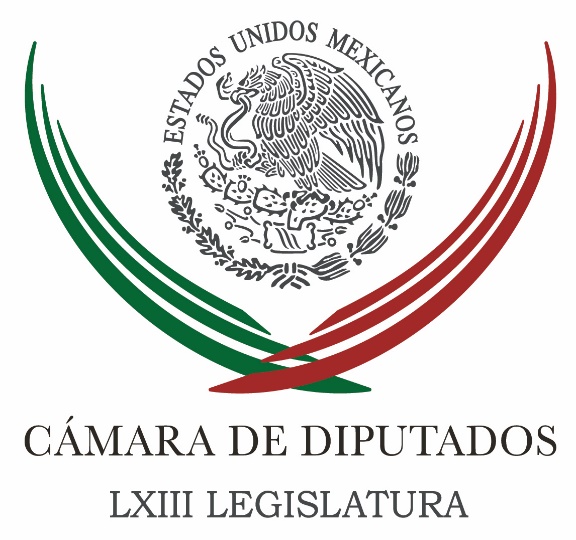 Carpeta InformativaTercer CorteResumen: Diputados definirán en próximos días el método de discusión del matrimonio igualitarioMás diputados se unen a la renuncia al fueroMiguel Barbosa: El PRI debe presentar denuncias penales contra los gobernadores de Veracruz, Chihuahua y Quintana RooLlama Osorio Chong a estados y municipios a trabajar de la manoMancera pide un esfuerzo para aumentar el salario mínimoVuelven a subir tarifas eléctricasPT exige al gobierno detener el alza de los combustiblesGobierno de Veracruz en fiscalización constante: PRILa CNTE hará foro de consulta sobre nuevo modelo educativoONU reconoce avance de México con la Ley de Ejecución Penal01 de agosto de 2016TEMA(S): Trabajo Legislativo FECHA: 01/08/16HORA:NOTICIERO: Noticias MVS.comEMISIÓN: Tercer CorteESTACION: InternetGRUPO: MVSDiputados definirán en próximos días el método de discusión del matrimonio igualitarioÓscar Palacios, reportero: La Comisión de Puntos Constitucionales de la Cámara de Diputados se reunirá en los próximos días para definir el método de discusión de la iniciativa del Ejecutivo en materia de matrimonio igualitario.En un comunicado, el presidente de este grupo de trabajo, Daniel Ordoñez Hernández (PRD), señaló que los legisladores están dispuestos a escuchar todas las voces y recordó que incluso ha hecho un llamado a todos aquellos que quieran manifestar su punto de vista.Consideró que es natural que haya puntos de vista encontrados en torno a la propuesta, pues, reconoció, se trata de un tema muy controvertido en el que se encuentran tópicos relacionados con la religión, la moral y la ética.No obstante, Daniel Ordoñez aseguró que la Cámara Baja tomará una determinación apegada a las leyes, ya que, indicó, los diputados no deben guiarse ni por valores de corte religiosos ni de otro tipo, sino ceñirse a lo que más convenga a la ciudadanía.Agregó que no debe existir sorpresa, ya que discusiones de este tipo se han tenido con anterioridad, como ha ocurrido en la Asamblea legislativa, donde se abordó la despenalización del aborto, la reasignación sexogenérica y las sociedades de convivencia.TEMA(S): Trabajo Legislativo FECHA: 01/08//16HORA: 14:44NOTICIERO: Excélsior EMISIÓN: Tercer Corte  ESTACION: Online GRUPO: Imagen 0Más diputados se unen a la renuncia al fueroDiputados federales del PAN y el alcalde de Santa Catarina, Héctor Castillo se unieron a la renuncia del fuero, que la semana pasada realizaron diputados locales de ese partido.Dijeron que con la renuncia al fuero se pretende que la iniciativa se sume a la declaración obligatoria de los funcionarios públicos, que es conocida como 3 de 3, en una ampliación que se llame 4 de 4.Los panistas que se unieron son el Secretario General del Comité Estatal, Iván Medrano, el alcalde de Santa Catarina, Héctor Castillo y los diputados federales, Ximena Tamariz, Brenda Velázquez, Juan Carlos Ruíz, Baltazar Martínez y Pedro Garza.El edil de Santa Catarina invitó al gobernador, a los diputados de otros partidos y a los funcionarios del gobierno estatal, municipal y magistrados, entre otros, que se unan a la iniciativa.“La gente quiere ver esa voluntad política y voluntad en acción y es parte del porque estamos aquí”, compartió.Ximena Tamariz, quien es coordinadora de los diputados federales aseguró que desde el Congreso de la nación y el Senado buscarán destrabar las reformas para desaparecer el fuero en todo el país.“El día de hoy, estamos los diputados federales sumándonos a esta iniciativa que propone el PAN, que siempre ha estado a favor de que se retire el fuero a los funcionarios y servidores públicos”, compartió.Añadió que el afán es que los servidores públicos estén en igualdad de circunstancias ante las autoridades.“Estamos realmente aplicando un 4 de 4 porque además del 3 de 3, que ahora por ley se exige, ahora estamos siendo congruentes con lo que ha propuesto y coordinado el PAN, que es responder ante la autoridad y la ley como cualquier ciudadano”, sostuvo Tamariz /gh/mTEMA(S): Trabajo Legislativo FECHA: 01/08/16HORA: 16:00NOTICIERO: Ruiz HealyEMISIÓN: Tercer CorteESTACION: 103.3 FMGRUPO: Radio FórmulaMiguel Barbosa: El PRI debe presentar denuncias penales contra los gobernadores de Veracruz, Chihuahua y Quintana RooEduardo Ruiz Healy, conductor: Hace un par de días, el senador Miguel Barbosa, que es el coordinador de los senadores de su partido, que es el de la Revolución Democrática, dijo que si el gobierno del presidente Peña Nieto y el PRI quieren atacar de fondo el problema de la corrupción, deben presentar las denuncias penales en contra de los gobernadores priistas de Veracruz, Javier Duarte; de Chihuahua, César Duarte, y el de Quintana Roo, Roberto Borge. Y nos acompaña por la vía telefónica el ya mencionado senador Barbosa.Estás tú pidiendo que el PRI presente las denuncias penales contra estos tres gobernadores. ¿Tú crees que es fácil para el PRI? Miguel Barbosa: Yo lo que observo es una estrategia, por cierto, no les va funcionar al Gobierno Federal y al PRI, para atacar esa visión que hay en la sociedad de que el PRI es un partido corrupto y que el gobierno es un gobierno corrupto y que ha estado solapando a gobernadores, como ha sido así. Para ello presentaron controversias constitucionales para erigirse como vigilantes de la limpieza en los gobiernos estatales. Primero dejaron que Borge hiciera lo que quisiera; dejaron que Javier Duarte hiciera lo que quisiera; que César Duarte hiciera lo que quisiera, y ahora ante actos legislativos de sus congresos locales, al falsear un sistema estatal, la corrupción en cada entidad, presentan acciones de inconstitucionalidad. Después vienen al Senado y le entregan al presidente del Senado una solicitud para pedir a la corte que se resuelva con urgencia dichos asuntos. Dicho así está bien, solamente que si efectivamente quieren ellos volverse artífices del combate a la corrupción en gobiernos locales priistas, pues que presenten las denuncias penales y, para ello, ellos mismos podrían contribuir a que se consiguieran elementos de prueba desde todo el poder público que ellos manejan y efectivamente constituir responsabilidades en contra de estos ex gobernadores. Conductor: Aparentemente aquí hay algún problema, porque yo el otro día entrevisté a Héctor Duarte, que fue el candidato priista a la gubernatura de Veracruz, él perdió, y pedía lo mismo que tú estás pidiendo y cuando yo le dije: "Bueno, ¿por qué no lo denuncias tú penalmente?" Me dijo: "Es que no tengo pruebas, pero todo mundo lo sabe". Y en este país ya estamos en la onda de la presunción de la inocencia. Si el PRI no las presenta, ¿por qué no las presenta el PRD si ustedes están convencidos de que hay corrupción ahí? Miguel Barbosa: Es una buena motivación la que me das. Así es que voy hacerte caso y voy a promover que el mismo grupo parlamentario del PRD presente las denuncias correspondientes. No te podría decir…Conductor: Sí, porque si no todo mundo se está haciendo guaje, y de una vez contra el ex gobernador de Coahuila y por qué de una vez no contra el ex gobernador que fue de tu partido, de Guerrero, el señor Ángel Aguirre, y contra tantos que están en la voz popular que han sido bien "tracaleros". Miguel Barbosa: Tienes razón. Conductor: Marcelo Ebrard se ha burlado de todo el mundo, lleva un año viviendo en París, claro, al abrigo de su pasaporte francés, porque es doble ciudadanía. ¿Pero no sería bueno jalar contra todos? Porque tú decías que hay una mentalidad de que el PRI es corrupto, pero el problema es que ya los mexicanos creemos que todos…Kenia López, conductora: Al parecer tuvimos un pequeño problema con la comunicación con Eduardo. Senador, pero nos decía, entonces, lo que sigue en términos, digamos, procedimentales, ¿sería? Miguel Barbosa: Lo que quiero también dejar claro es que es pura simulación, eso de que el PRI ahora se erija como el artífice del combate a la corrupción en estados que, gobernados por ellos, pues dejaron todo tipo de atrocidades. Recuerden que antes del año 2000, el PRI ejercía un control político sobre las gubernaturas y ellos hacían renunciar, separaban a los gobernadores. En el panismo se formó un gran bloque de gobernadores priistas que llevó a la integración de esta organización de gobernadores para defensa frente al gobierno panista y fueron protegidos desde las bancadas de diputados y senadores del PRI para impedir que se les hicieran auditorias. Después, cuando regresa el PRI, regresa desde la operación política de sus gobernadores, tan es así que el más mediático de ellos es hoy el Presidente de la República, y su operación electoral la dejan en manos de quienes se convirtieron en los señores feudales de la política en los estados y quienes operan toda la vida, intentan operar la vida política, social, económica y la sociedad reacciona.  Entonces se formó un antipriismo al 2016 en las elecciones y ése es el resultado. Y ahora su estrategia, rumbo al 2018, es decir que ellos son los promotores de la limpieza en el ejercicio del poder cuando han sido los promotores del encubrimiento en ello. Kenia López: Senador, digamos, hay dos dudas que valdría la pena empezar a resolver para el público: la primera sería que usted le solicita al PRI que presente las denuncias y, segundo, a propósito de que, digamos, de la pregunta de Eduardo, sería que usted mismo reconoce que los distintos grupos parlamentarios podrían hacer lo propio y también hacer las denuncias correspondientes. Miguel Barbosa: Así es, son denuncias que las recibe la autoridad investigadora, la Procuraduría General de la República, y deberemos de atender este planteamiento que es muy claro lo que dice Eduardo: “Ya basta de que todos estén diciendo "a ver quién lo hace", echarnos la bolita unos a otros.” Lo vamos a considerar en nuestro grupo. Kenia López: Senador, me parece que uno de los temas pendientes, a propósito del Sistema Nacional Anticorrupción, es precisamente ya empezar a ver respuestas puntuales a temas puntuales y quizá este ejemplo que usted está mencionando de estos tres gobernadores puede ser una de las, digamos, de las rutas más afortunadas a propósito de los temas de transparencia y de rendición de cuentas, ¿le parece? Miguel Barbosa: El tema del Sistema Nacional Anticorrupción pasa ya por la implementación del mismo, es decir, por los órganos que tienen que integrarse y los plazos para ello o las plataformas que tienen que integrarse y los plazos para ello. Por un conjunto de acciones de una estructuración de las instancias que van a desempeñar las funciones que las siete leyes anticorrupción establecen, pero hay una muy importante que puede ser desahogada antes que otras, el nombramiento del fiscal anticorrupción que debe correr a cargo del Senado de la República. Miguel Barbosa: En donde usted, evidentemente, toma un papel determinante y que me parece que también sería un acto de congruencia, si le parece a usted bien, que este discurso que han tenido los distintos grupos parlamentarios, incluyendo por supuesto al ejecutivo federal, para dar, digamos, una visión mucho más objetiva. Senador, le informo que ya tenemos en la línea a Eduardo y que por supuesto que le informamos a Eduardo que ha dicho ya aquí el senador Barbosa que su grupo parlamentario estará en la implementación de buscar que estas denuncias también sean presentadas por su partido. Conductor: Miguel, ¿por qué no lo presentan contra gobernadores de todos los partidos, ex gobernadores, líderes sindicales…? Vamos jalando parejo, ¿no? Miguel Barbosa: Vamos jalando parejo, claro que sí. Conductor: Yo te ofrezco mi programa para que presenten ustedes las denuncias…Miguel Barbosa: O a gobernadores electos. El voto no limpia a los culpables. Conductor: Ahí está Miguel Ángel Yunes… Pero yo creo que sí tenemos un problema de corrupción y de impunidad. Entonces es increíble que en Veracruz tuvieran que escoger a un corrupto, que tiene fama de corrupto, no sé si sea corrupto, pero tiene una gran fama de corrupto… O sea, como que no tenían por dónde irse. Miguel Barbosa: Bueno, la alternancia no fue muy normal allá en Veracruz, pero vamos a ver. Pero es un planteamiento muy ciudadano el tuyo. Conductor: Porque yo creo en la alternancia. El fracaso de la alternancia en México, Miguel, es que los ciudadanos vamos, votamos y nos olvidamos y la ciudadanía se tiene que ejercer diariamente. Miguel Barbosa: Y los partidos políticos que llevan a la candidatura, llevan propuestas de candidatos, igual se olvidan; igual ya no hay análisis del tipo de gobierno que se está haciendo y que hay un asunto de solapar todo lo que se hace. ¿Cuántas cosas han pasado en Veracruz y no de hoy ni después del 5 de junio, todas? ¿Cuántas cosas hubo en Chihuahua? Conductor: Oye, ¿qué te parece si ahora que regrese, si después del 10, te invito al programa y te vas una hora con nosotros como otras veces? Miguel Barbosa: Yo me siento parte de tu equipo, no sé por qué ya no me “pelas”. Conductor: Órale, lo eres, lo eres y con mucho cariño. Nos vemos en dos semanas, mi querido, Miguel. Miguel Barbosa: Abrazote y disfruta. Duración: 10’50”, masn/mTEMA(S): Información GeneralFECHA: 1/08/16HORA: 18:43NOTICIERO: La Crónica.comEMISIÓN: Tercer CorteESTACIÓN: Online GRUPO: Crónica0Llama Osorio Chong a estados y municipios a trabajar de la manoNOTIMEX.- El gobierno de la República asume su responsabilidad en materia de seguridad, pero si los estados y municipios hacen lo que les corresponde, habrá posibilidades de consolidar resultados positivos en esta materia, por lo que se tiene que trabajar de la mano y los esfuerzos deben estar orientados a realizar un trabajo cohesionado, jamás con acciones dispersas, afirmó el secretario de Gobernación, Miguel Ángel Osorio Chong.Sostuvo que la seguridad es un tema que debe atenderse con seriedad, responsabilidad y a través de un trabajo cohesionado entre las autoridades.Al entregar, junto con el gobernador del Estado de México, Eruviel Ávila Villegas, las llaves de 104 patrullas y equipos para los elementos policiacos que tienen el primer contacto con un caso, Osorio Chong indicó que el objetivo es abatir los índices delictivos que lastiman a la sociedad y entregarle buenos resultados.Para ello, subrayó, es necesario que los recursos destinados sean aplicados correctamente en beneficio de la población.En el evento que contó con la presencia de vecinos del municipio de Ecatepec y legisladores federales y locales, resaltó que una labor importante de los gobiernos es dignificar a los policías; es decir, hay que dotarlos de mejores condiciones para que desarrollen su labor como el que tengan mejores salarios y horarios, así como equipamiento.El encargado de la política interior del país subrayó que para enfrentar a los delincuentes, los policías deben contar con mejores instrumentos y ser dignificados; además, para que las acciones que se implementan en materia de seguridad den resultados, es indispensable que los cuerpos policiacos sean vinculados con la sociedad, señaló.Durante el evento dio a conocer que para esta localidad se invertirán más recursos del Programa Nacional para la Prevención Social de la Violencia y la Delincuencia, particularmente en las áreas y zonas que en las que las mujeres demandan mayor seguridad, porque, apuntó, "ellas son lo mejor que tenemos".Ávila Villegas manifestó a su vez que es justo que los gobiernos estatales y municipales asuman su responsabilidad en labores de seguridad, porque no sólo el gobierno de la República tiene que trabajar en el tema.Agradeció a la Federación el apoyo de los recursos para la adquisición de las 104 patrullas para realizar las tareas de vigilancia, pues con este modelo la ciudadanía de Ecatepec podrá conocer y evaluar a las acciones de sus policías.El presidente municipal de Ecatepec de Morelos, Indalecio Ríos Velázquez, agradeció en tanto el apoyo del Gobierno de la República para hacerle frente a la delincuencia y señaló que en ese municipio se le apuesta a la prevención y al trabajo coordinado entre las policías estatales y municipales para reconstruir el tejido social en la ciudadanía.El comisionado estatal de Seguridad Ciudadana del Estado de México, Eduardo Valiente Hernández, puntualizó a su vez que con el fin de hacerle frente a la delincuencia en el Estado de México se han firmado un convenio de Mando Único con 118 municipios de 125 que integran este estado.Apuntó que la tarea no es fácil, pero con la ayuda de las secretarías de la Defensa Nacional y de Marina, así como de la Policía Federal, se podrá hacer frente a la inseguridad.Natividad Báez Sandoval, vecina de la colonia Santa María Chiconautla, resaltó la importancia que los tres órdenes de gobierno y la sociedad civil trabajen en equipo en beneficio de la ciudadanía. Con la puesta en marcha de este programa de seguridad, los gobiernos demuestran su preocupación por los mexiquenses, enfatizó.   Jam/mTEMA(S): Información GeneralFECHA: 1/08/16HORA: 19:15NOTICIERO: La Crónica.comEMISIÓN: Tercer CorteESTACIÓN: Online GRUPO: Crónica0Mancera pide un esfuerzo para aumentar el salario mínimoEl jefe de Gobierno de la Ciudad de México dijo que insistirá en lograr una mejora salarial en el país. Dijo que aumentó el precio de la gasolina y también se puede con el salario mínimo.ILICH VALDEZ.- Ciudad de México. El Gobierno de la Ciudad de México insistirá en el aumento al salario mínimo para beneficio de todos los mexicanos, como han aumentado en la Federación otros insumos como la gasolina.El jefe de Gobierno capitalino, Miguel Ángel Mancera, aseguró que la gente necesita que se apoye su economía, por eso retoma ese reclamo salarial."Sube la gasolina, bueno, ya está ahí el golpe, pero y el salario mínimo ¿no podemos subirlo? Yo creo que sí y yo creo que sí se puede hacer un esfuerzo", añadió."Seguimos insistiendo lo del salario mínimo, una muy mala noticia tuvimos ahora que estábamos fuera de la ciudad, de un pronunciamiento en el sentido de que no se iba a incrementar el salario mínimo, que no vamos a dejar de insistir en el incremento del salario mínimo, por estos niños y por estas niñas".Consideró que esa sería una buena noticia que se le daría a México, no solo a la Ciudad de México.El fin de semana, el gobierno federal informó que el salario mínimo no aumentaría, como lo ha solicitado el jefe de Gobierno desde hace más de 2 años. El secretario de Desarrollo Económico (Sedeco) capitalino, Salomón Chertorivski, solicitó a través de la Plataforma Nacional de Transparencia el informe final que contiene el resultado de investigaciones y estudios efectuados, además de las sugerencias y estudios de trabajadores y patrones, con anexos respectivos, ante la Comisión Nacional de Salarios Mínimos (Conasami).El documento es un compromiso público de la Conasami anunciado el 25 de septiembre de 2014.Planteó que esto es importante para iniciar un acuerdo nacional de recuperación de los salarios, de inició con los mínimos.Chertorivski también envió un oficio donde reitera la misma petición al presidente de la Conasami, Basilio González Núñez.La solicitud de información del secretario de Desarrollo Económico del Gobierno de la Ciudad de México, está registrada con el número de folio: 1407500006316 ante la Plataforma Nacional de Transparencia.   Jam/MTEMA(S): Información GeneralFECHA: 1/08/16HORA: 19:02NOTICIERO: LOPEZDORIGA DigitalEMISIÓN: Tercer CorteESTACIÓN: Online GRUPO: 0Vuelven a subir tarifas eléctricasLa Comisión Federal de Electricidad (CFE) anunció sus nuevos precios de las tarifas eléctricas a nivel industrial y comercialLa Comisión Federal de Electricidad (CFE) anunció sus nuevos precios de las tarifas eléctricas a nivel industrial, señalando que para este mes de agosto subirá 3.9 por ciento con respecto a los precios de julio, y 8.6 por ciento mayores que en el mes de agosto de hace un año.Tras esta actualización, se cumplen nueve meses consecutivos en que las tarifas no han dejado de subir, en línea con los precios del gas natural en Estados Unidos y regulaciones particulares en México, mismo que significa un aumento en el costo del transporte del hidrocarburo comparado a años pasados.Sin embargo, la Comisión Federal informó que el aumento de este mes se debe, principalmente, a un aumento del precio del combustóleo y del diésel, que la comisión utiliza, aunque cada vez en menor medida, para generar electricidad.Para este mes, los costos de consumir energía en los rangos base e intermedio para un cliente industrial en Monterrey, por ejemplo, que factura en la tarifa HM, serán de 0.69 y 0.84 pesos por kilowatt-hora (kwh), respectivamente, un 3.9 por ciento más altos que los de julio.Las tarifas punta subirán un 2.8 por ciento, significando 1.83 pesos por kwh.En tanto, para las empresas en la tarifa HM en la Ciudad de México y Guadalajara, el precio por kwh será de 0.76 y 0.91 pesos por kwh, en ese orden, con un costo de energía punta de hasta 1.98 pesos.Por su parte, los usuarios comerciales pagarán durante agosto un precio de hasta 2.94 pesos por kwh en tarifa 2, lo que significa un alza de 2.6 por ciento más alto que en julio y 9.0 por ciento más que un año atrás.Los pequeños y medianos negocios en tarifa 3, es decir, aquellos con más de 25 kilowatts de demanda, desembolsarán en agosto 1.47 pesos por kwh, un 3.2 por ciento más alto que hace un mes y 7.8 por ciento más del año pasado.Las tarifas domésticas de alto consumo para usuarios residenciales serán de 3.38 y 3.71 pesos por kwh en Monterrey y Ciudad de México/Guadalajara, respectivamente, un 2.6 por ciento más altas que en julio y 8.9 por ciento mayores que hace 12 meses.   Jam/mTEMA(S): Partidos PolíticosFECHA: 1/08/16HORA: 20:02NOTICIERO: La Jornada en líneaEMISIÓN: Tercer CorteESTACIÓN: Online GRUPO: La Jornada0PT exige al gobierno detener el alza de los combustiblesCiudad de México. El PT exigió al gobierno que cumpla su palabra de que con la reforma energética ya no aumentarían los precios de las gasolinas y “detenga el alza” de los combustibles ya que tiene efectos colaterales, entre ellos el alza de los precios de la canasta básica y del transporte público.En un comunicado advirtió que los incrementos de los energéticos agudizará la crisis económica y social en el país. Dicho incremento “es resultado de las malas políticas del gobierno que ha echado a andar sin analizar las consecuencias para la economía y la salud financiera del país. Es el resultado de haber permitido la quiebra de Pemex. Se importa un mayor volumen de gasolinas, no hay un control de calidad y eso acrecienta otro mal social que es la contaminación en las urbes del país”.Agregó que el gobierno no ha cumplido con su promesa de invertir en infraestructura para producir gasolina en el país: “vende los recursos naturales a bajos precios y no ha respetado los precios máximos que impuso. Es un engaño más del gobierno al pueblo”.   Jam/mTEMA(S): Trabajo Legislativo FECHA: 01/08/16HORA:NOTICIERO: Noticias MVS.comEMISIÓN: Tercer CorteESTACION: InternetGRUPO: MVSGobierno de Veracruz en fiscalización constante: PRISin querer hacer un balance sobre la gestión de Javier Duarte y de las repercusiones que ha tenido para el partido, el líder nacional del PRI, Enrique Ochoa Reza, afirmó que el gobierno de Veracruz es objeto de una fiscalización constante por parte de instancias gubernamentales y partidistas.Al sostener una reunión con los reporteros de la fuente, el ex titular de la Comisión Federal de Electricidad (CFE) dijo que él es el primer interesado en que se lleve a cabo dicha fiscalización, toda vez el partido debe ser garante de la honorabilidad de sus gobernantes.Respecto a la solicitud de expulsión de los mandatarios de Veracruz, de Chihuahua, Javier Duarte, y de Quintana Roo, Roberto Borge, el líder priista sostuvo que se deben seguir los procesos internos, los cuales contemplan la presentación de pruebas que acrediten que los militantes incurrieron en un acto ilegal.En otro orden de ideas, Ochoa Reza refirió que el aumento en el costo de las gasolinas es resultado del incremento en el precio del barril de petróleo, situación que está contemplada dentro de la Reforma Energética.En este sentido aseveró que dicha reforma está dando resultados tangibles y positivos, aunque reconoció que aún falta mucho por hacer para avanzar en la implementación de las energías renovables.TEMA(S): Trabajo Legislativo FECHA: 01/08/16HORA:NOTICIERO: Milenio.comEMISIÓN: Tercer CorteESTACION: InternetGRUPO: MilenioLa CNTE hará foro de consulta sobre nuevo modelo educativoEl subsecretario de Gobierno, Luis Enrique Miranda, informó que los integrantes de la Coordinadora Nacional de Trabajadores de la Educación acordaron realizar, el 9 de agosto, un foro de consulta en torno a la propuesta del nuevo modelo educativo.Entrevistado al concluir la reunión de dos horas sobre la mesa política, consideró que ha habido avances en el diálogo que tiene el gobierno de la República, a través de la Secretaría de Gobernación, con ese grupo docente.“Hoy tuvimos una reunión amplia con los maestros. Van a hacer un foro el día 9 de este mes, para que expresen sus razones, sus motivos, para que den su opinión; tienen derecho a dar su opinión, en qué cosas están de acuerdo, en qué cosas no pueden estar de acuerdo con relación al modelo educativo”, dijo.Miranda Nava aclaró que más que vinculatorio, este foro será informativo, enriquecerá el nuevo modelo educativo y perfeccionará cualquier asunto que pueda ser perfectible.“Estamos muy entusiasmados porque va a ser un foro muy importante, donde se les va a escuchar públicamente”, indicó el subsecretario.Comentó que mañana martes, los maestros definirán tanto el lugar donde realizará como su agenda de trabajo, los temas a analizar, quiénes serán los invitados, además de cuestiones de formato y logística.“En realidad yo creo que va a ser un gran avance muy importante”, resaltó el titular de la Subsecretaría de Gobierno.TEMA(S): Información General FECHA: 01/08//16HORA: 15:33NOTICIERO: Enfoque EMISIÓN: Tercer Corte  ESTACION: Online GRUPO: NRM Comunicaciones0ONU reconoce avance de México con la Ley de Ejecución PenalLa Oficina en México del Alto Comisionado de la ONU para los Derechos Humanos señaló que la emisión de la Ley Nacional de Ejecución Penal constituye un paso importante en la transformación de los sistemas de justicia penal y de derechos humanos del país.De acuerdo con esa oficina de la Organización de las Naciones Unidas (ONU), se trata de una ley de avanzada para la protección de las garantías de las personas en situación de cárcel, por lo que llamó a las autoridades mexicanas a lograr su pronta y eficaz implementación.Entre otros aspectos de la nueva legislación, dijo, destacan la recuperación de los más altos estándares internacionales sobre las condiciones de detención; el reconocimiento de las personas privadas de la libertad como titulares de derechos.Asimismo, el enfoque diferenciado en el tratamiento de las personas en esa situación, y la creación de procedimientos administrativos y judiciales para que se exijan sus derechos. /gh/m